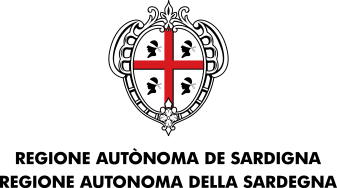 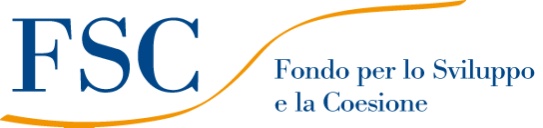 Procedura aperta per l’affidamento di servizi di architettura e ingegneria relativi ai lavori di Escavo del bacino portuale  e avanportuale e opere minori finanziato con risorse  FSC 2014/20020, relative alla are  Tematica  4 “Turismo, Cultura, Valorizzazione risorse naturali” per l’attuazione della linea d’azione 4.1.1 “interventi di completamento /riqualificazione/ampliamento/efficientamento porti principali della SardegnaAVVISO DI CHIARIMENTI AL DISCIPLINARE DI GARA In riferimento alla procedura di cui all’oggetto si esplicano i seguenti chiarimenti relativi alla stessa:Il punto 4.1 del disciplinare riporta la seguente dicitura:Le prestazioni oggetto dell’appalto devono essere eseguite , relativamente alla progettazione fatti salvi i tempi per l’ottenimento dei pareri, nullaosta e autorizzazioni necessarie, nel termine complessivo di n.50gg. naturali e consecutivi  decorrenti dalla data di consegna secondo il seguente schema:Progetto definitivo   n. 30 gg. , decorrenti dalla data di consegna Progetto definitivo   n. 20 gg. , decorrenti dalla data di approvazione del progetto definitivoEssendo lo stesso un refuso riportato per mero errore materiale si sostituisce lo stesso come riportato di seguito:PROGETTO DEFINITIVO 30  gg. dalla stipula della convenzione/contratto di incarico;PROGETTO ESECUTIVO 20 gg.. dalla comunicazione dell’accettazione o dell’avvenuta verifica positiva o comunque dall’approvazione del progetto definitivo (ovvero contestualmente al progetto definitivo se richiesto dal RUP);Il punto 16 B del disciplinare riporta la seguente dicitura :La relazione descrittiva deve essere composta da massimo n.10 cartelle in formato A4 A3  con le seguenti caratteristiche : tipo di carattere – Times New Romans, Dimensioni carattere – 12 – interlinea – 1.5, margini : Superiore 2.5 cm , inferiore , destro e sinistro 2cm.La stessa dicitura presenta ambiguità ove recita che le 10 cartelle possano essere di formato A4 A3   per cui l’indicazione a cui si dovrà fare riferimento è esclusivamente la seguente:La relazione descrittiva deve essere composta da massimo n.10 cartelle in formato A3  con le seguenti caratteristiche : tipo di carattere – Times New Romans, Dimensioni carattere – 12 – interlinea – 1.5, margini : Superiore 2.5 cm , inferiore , destro e sinistro 2cm.Si esplica che nel calcolo della parcella è stata inserita anche la progettazione relativa allo studio di fattibilità tecnico economica che l’Amministrazione si riserva di affidare o meno a seconda delle esigenze che verranno a crearsi dopo l’aggiudicazione anche in relazione alle risultanze derivanti dall’esecuzione del 1° lotto. Sulla relativa fase progettuale si applicherà lo sconto fatto in sede di gara.Sarroch , 04.12.2018 Il Responsabile dell’area TecnicaF.to Ing. Gian Luca Lilliu